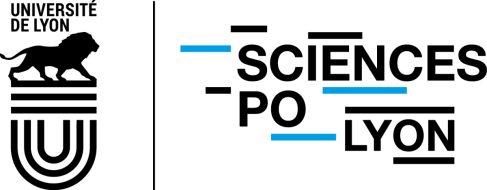 Sciences Po Lyon et Université Lumière Lyon 2Dossier de candidature pour une demande d’accès en 2e année duMaster mention science politique parcours évaluation et suivi des politiques publiques NOM (en majuscules) : ……………………………………………………………………………………….NOM D’USAGE (en majuscules) : ………………………………………………………………………..Prénom : …………………………………………………………………………………………………………….Nationalité : ……………………………………………………………………………………………………….Sexe :     H     FDate et lieu de naissance : ………………………………………………………………………………….Adresse (jusqu’au …../…../..........) : ………………………………………………………………………………………………..…………………………………………………………………………………………………………………………………………………….Adresse (du …../…../………. au 16 septembre prochain) : ………………………………………………………………..………………………………………………………………………………………………………………………………………………………..Téléphone : …………………………………………….. Portable : ………………………………………..Courriel (en majuscules) : …………………………………………………………..@....................................................N° étudiant·e Lyon 2 (le cas échéant) : ……………………………………ÉtudesY compris fin d’études secondaires et classes préparatoires le cas échéant.Joindre obligatoirement les copies des derniers diplômes et le relevé des notes de l’année précédente.Évaluation et suivi des politiques publiquesDécrire les enseignements suivis dans ce domaine, ainsi que toute activité telle qu’emploi, stage, mémoire :Maximum 300 mots.Fournir tout document permettant d’apprécier la réalité et le contenu des éléments annoncés (relevé de notes, résumé de mémoire, lettre de recommandation, etc.).AlternativesPour quelle(s) autre(s) formation(s) allez-vous candidater ?Autres emplois, stages, activités, mémoiresFournir tout document permettant d’apprécier la réalité et le contenu des éléments annoncés (résumé de mémoire, lettre de recommandation, etc.).CapacitésAuto-appréciation : 3 = capacité professionnelle, 2 = utilisation efficace en situation de travail, 1 = utilisation possible en situation de travail, 0 = pas de capacité utilisable.Fournir tout document permettant d’apprécier la réalité des capacités annoncées.Perspectives professionnellesInsérer ou joindre un texte de 300 mots.Conditions de travailLes cours ont lieu de mi-septembre à fin janvier, du lundi au mercredi midi.Ma situation au 15 septembre prochain :Ordinateur portable			oui □		non □Connexion internet 			oui □		non □Permis de conduire			oui □		non □Travail salarié à temps partiel		oui □		non □Certifié exactFait à ………………………………………………….. Le …………………………………………………SignatureProcédureCalendrierDossier à remettre le 14 juin 2019 au plus tard.Les candidat·e·s admis·es à passer un entretien (20 et 21 juin 2019) seront averties par courriel L’entretien pourra être réalisé par téléphone si nécessaire.Demande d’entretien téléphoniqueN° de téléphone à appeler : ……………………………………………………..Motif(s) : …………………………………………………………………………………………………………………………………………….…………………………………………………………………………………………………………………………………………………………..…………………………………………………………………………………………………………………………………………………………..RésultatsLes candidat·e·s seront averti·es des décisions fin juin par courriel Les candidat·e·s sur liste d’attente sont susceptibles d’être admis·es jusqu’au vendredi 30 aout  2019.Dossier de candidatureÀ envoyer sous forme électronique uniquement à :nicolas.subileau@sciencespo-lyon.frfahima.ronchetti@sciencespo-lyon.frAnnéeDiscipline / DiplômeUniversité / ÉtablissementRésultat / MentionEn coursAnnéeDescription rapide et lien avec la formation envisagéeOrganisation / ÉtablissementCapacitéAuto-appréciation (0-3)Justification / ExplicationAnglaisEx : rédiger, faire une présentation, un entretien téléphoniqueAutre(s) langue(s)TableurEx : formules, bases de données, tableaux croisésQuestionnaireEx : échantillonnage, test, analyseStatistiquesEx : représentativité, tests comparatifs, analyse de régression, analyse factorielleAutresProjetExplicationQuel domaine ? – Public / privé / ONG ? – France / international ? – Projet précis / incertain ?Stage / mémoirePerspective professionnelle